Executive SummaryInsert Your ContentThe Company Summary2.1 Company OverviewInsert Your Content2.2 Management TeamInsert Your Content2.2 Mission StatementInsert Your Content2.4 Company HistoryInclude this Section if Your Company is Already in Business2.5 Location and FacilitiesInsert Your ContentIII. Products & Services3.1 Products and ServicesInsert Your Content3.2 CompetitorsInsert Your Content including a Competitor’s Analysis Chart3.3 Distribution ChannelsInsert Your Content 3.4 Technology 	vDelete this section if it does not pertain to your business model3.5 Intellectual PropertyDelete this section if it does not pertain to your business model3.6 Future Product & ServicesDelete this section if it does not pertain to your business modelIV. Marketing4.1 Marketing OverviewInsert Your Content4.2 Market NeedsInsert Your Content4.3 Market GrowthInsert Your Content4.4 Industry AnalysisInsert Your Content4.5 Key CustomersInsert Your ContentV. Marketing Plan5.1 IntroductionInsert Your Content5.2 Marketing OverviewInsert Your Content5.3 PositioningInsert Your Content5.4 PricingInsert Your Content5.5 PromotionInsert Your Content5.6 MilestonesInsert Your Content5.7 SWOT AnalysisInsert Your Content including your SWOT Analysis Chart5.8 Marketing TacticsInsert Your Content5.9 Sales ActivitiesInsert Your Content5.10 Strategic AlliancesInsert Your Content5.11 Exit StrategyDelete if this section does not apply to your Business ModelVI. Financial Analysis6.1 Financial ManagementBased on the particular products or services you intend to offer, explain how you expect to make our business profitable and within what period of time. Will your business provide you with a good cash flow or will you have to be concerned with a sizeable Accounts Receivable and possible bad debts or collections?The full details of your start-up and operating costs should be included in the Appendix. However, you can reference appropriate tables, charts, or page numbers as you give a brief, summary accounting of your start-up needs and operating budget.Start-up needs should include any one-time purchases, such as major equipment or supplies, down-payments, or deposits, as well as legal and professional fees, licenses/permits, insurance, renovation/design/decoration of your location, personnel costs prior to opening, advertising or promotion.Once you are ready to open your business, you will need an operating budget to help prioritize expenses. It should include the money you need to survive the first three to six months of operation and indicate ow you intent to control the finances of your company. Include the following expenses: rent, utilities, insurance, payroll (including taxes), loan payments, office supplies, travel and entertainment, legal and accounting, advertising and promotion, repairs and maintenance, depreciation, and any other categories specific to your business.You can also include information (or cross-reference other sections of this business plan if covered elsewhere) about the type of accounting and inventory control system you are using, intend to use, or where applicable you franchisor intends for you to use.Start-Up/Acquisition SummaryAppendixStart-Up ExpensesDetermining Start-Up CapitalCash FlowIncome Projection StatementProfit and Loss StatementProfit and Loss, Budget vs. Actual: (—)Balance SheetSales ForecastBreak-Even AnalysisMiscellaneous DocumentsBusiness LicensesIncorporation ExpensesDepositsBank AccountRentInterior ModificationsEquipment/Machinery Required:Item 1Item 2Item 3Total Equipment/MachineryInsuranceStationery/Business CardsBrochuresPre-Opening AdvertisingOpening InventoryOther (list):Item 1Item 2Total Startup ExpensesMonth 1Month 2Month 3Month 4Month 5Month 6Month 7Month 8Starting cash$0.00Cash In:Cash Sales PaidReceivablesTotal Cash InCash Out:RentPayrollOtherTotal Cash OutEnding BalanceChange (cash flow)Month 1Month 2Month 3Month 4Month 5Month 6Month 7Month 8Month 9Month 10Month 11Month 12Starting cashCash In:Cash SalesReceivablesTotal Cash IntakeCash Out (expenses):RentUtilitiesPayroll (incl. taxes)BenefitsLoan PaymentsTravelInsuranceAdvertisingProfessional feesOffice suppliesPostageTelephoneInternetBank feesTotal Cash OutgoEndiNG BalanceInd. %Jan.Feb.Mar.Apr.MayJun.Jul.Aug.Sep.Oct.Nov.Dec.Annual TotalAnnual %Est. Net Sales  Cost Of SalesGross ProfitControllable Expenses:Salaries/WagesPayroll ExpensesLegal/AccountingAdvertisingTravel/AutoDues/Subs.UtilitiesMisc.Total Controllable Exp.Fixed Expenses:RentDepreciationInsurancePermits/LicensesLoan PaymentsMisc.Total Fixed ExpensesTotal ExpensesNet Profit/Loss Before TaxesTaxesNet Profit/Loss 
After Taxes—BudgetAmount over BudgetIncome:SalesOtherTotal IncomeExpenses:Salaries/WagesPayroll ExpensesLegal/AccountingAdvertisingTravel/AutoDues/Subs.UtilitiesRentDepreciationPermits/LicensesLoan RepaymentsMisc.Total ExpensesNet Profit/Loss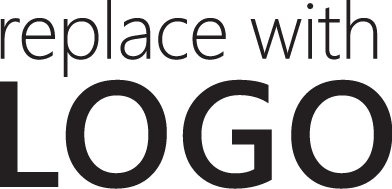 